                          «УТВЕРЖДАЮ»              Заведующий МДОУ «Детский сад №   59 »Н.Ю.Мельникова«___» __________________ 2017 г.СОГЛАСОВАНО					СОГЛАСОВАНОНачальник центра дорожного 			Директор департамента образованияи технического надзора пропаганды		мэрии города Ярославля безопасности дорожного движения 		___________ Е.А. ИвановаГИБДД УМВД России по Ярославской области		__________ А. К. ИереевПАСПОРТдорожной безопасности муниципального дошкольного образовательного учреждения «Детский сад №59»2017 годОбщие сведения__муниципальное дошкольное образовательное учреждение «Детский сад № 59»                            (наименование муниципального общеобразовательного учреждения – далее ОУ) Тип ОУ:  дошкольное образовательное учреждениеМестонахождение ОУ:150002_Ярославская обл._г. Ярославль,  ул. Красноперекопская, дом_9 Фактический адрес ОУ: 150002_Ярославская обл.__г. Ярославль,_ул.Красноперекопская, дом_9 Руководители ОУ:Заведующий		_______Н.Ю. Мельникова_______ 	            94-02-53__				(фамилия, имя, отчество) 			 (телефон)Старший воспитатель	___М.М. Кучеренко_______ 		         __75-57-96_	 			(фамилия, имя, отчество) 		   	 (телефон)Ответственные сотрудники муниципального органа управления образованием:Начальник отдела дополнительногообразования и воспитательной работы 	департамента образования  мэрииг.Ярославля			Абрамова Елена Германовна			40-51-19(должность)			    (фамилия, имя, отчество)			(телефон)Ведущий специалист отдела дополнительного	образования и воспитательной работыдепартамента образования мэрии г. Ярославля			Новак Дарья Александровна			40-51-18(должность)			    (фамилия, имя, отчество)			(телефон)Ответственные от центра ДиТН ПБДД ГИБДД УМВД России по Ярославской области:Заместитель начальника центра подполковник полиции 				Виноградов Олег Сергеевич		78-49-00(должность)			   	  (фамилия, имя, отчество)		(телефон)Начальник отделения ПБДД центра майор полиции (должность)				Ильина Наталья Владиславовна	78-49-29					    (фамилия, имя, отчество)		(телефон)Старший инспектор ПБДД центра лейтенант полиции 	Вишнякова Кристина Вадимовна	78-49-88					(фамилия, имя, отчество)			(телефон)Ответственные  за мероприятия по профилактике детского травматизма в ОУстарший воспитатель       М.М. Кучеренко(4852) 75-57-96, 94-02-53Количество воспитанников  100 воспитанников_________________________Наличие уголка по БДД   имеется в фойе детского сада                                                      (если имеется, указать место расположения)Наличие кабинета  по БДД ______не имеется_________________                                                                         (если имеется, указать место расположения)Наличие автоплощадок по БДД ____не имеется____________________Наличие автобуса в ОУ (школьного) или любого другого, предназначенного для перевозки обучающихся (воспитанников)  ______________________не имеется_________________________(при наличии автобуса)Владелец автобуса  _______не имеется___________________________                                                                                   (ОУ, муниципальное образование и др.)Время работы ОУ: 07.00 - 19.00Время прием воспитанников в ОУ:  07.00-09.00  Время ухода воспитанников из ОУ  с родителями (или законными представителями): 16.00-19.00Телефоны оперативных служб:Единая служба спасения: 01, 112; Полиция: 02, 112. ОП Центральный: (4852) 21-02-02; Скорая медицинская помощь: 03. ГУЗ Станция скорой помощи: (4852) 45-14-04; Главная дежурная служба мэрии: (4852) 40-40-40, (4852) 40-40-41; МУ «Центр гражданской защиты» города Ярославля: (4852) 30-55-55.Приложения. 1. Образцы схем  муниципального дошкольного образовательного учреждения:1.1. План-схема района расположения МДОУ «Детский сад №59», пути движения транспортных средств,  воспитанников и родителей (или законных представителей);1.2.  План-схема организации дорожного движения в непосредственной близости от МДОУ «Детский сад №59» с размещением соответствующих технических средств, маршруты движения воспитанников их родителей (или законных представителей)  и расположение парковочных мест; 1.3. План – схема путей движения транспортных средств к местам разгрузки/погрузки и рекомендуемых безопасных путей передвижения воспитанников их родителей (или законных представителей) по территории  МДОУ «Детский сад №59».2.Пояснительная записка к паспорту дорожной безопасности муниципального дошкольного образовательного учреждения  «Детский сад № 59».1.1.План-схема района расположения МДОУ «Детский сад №59», пути движения транспортных средств, воспитанников и родителей (или законных представителей)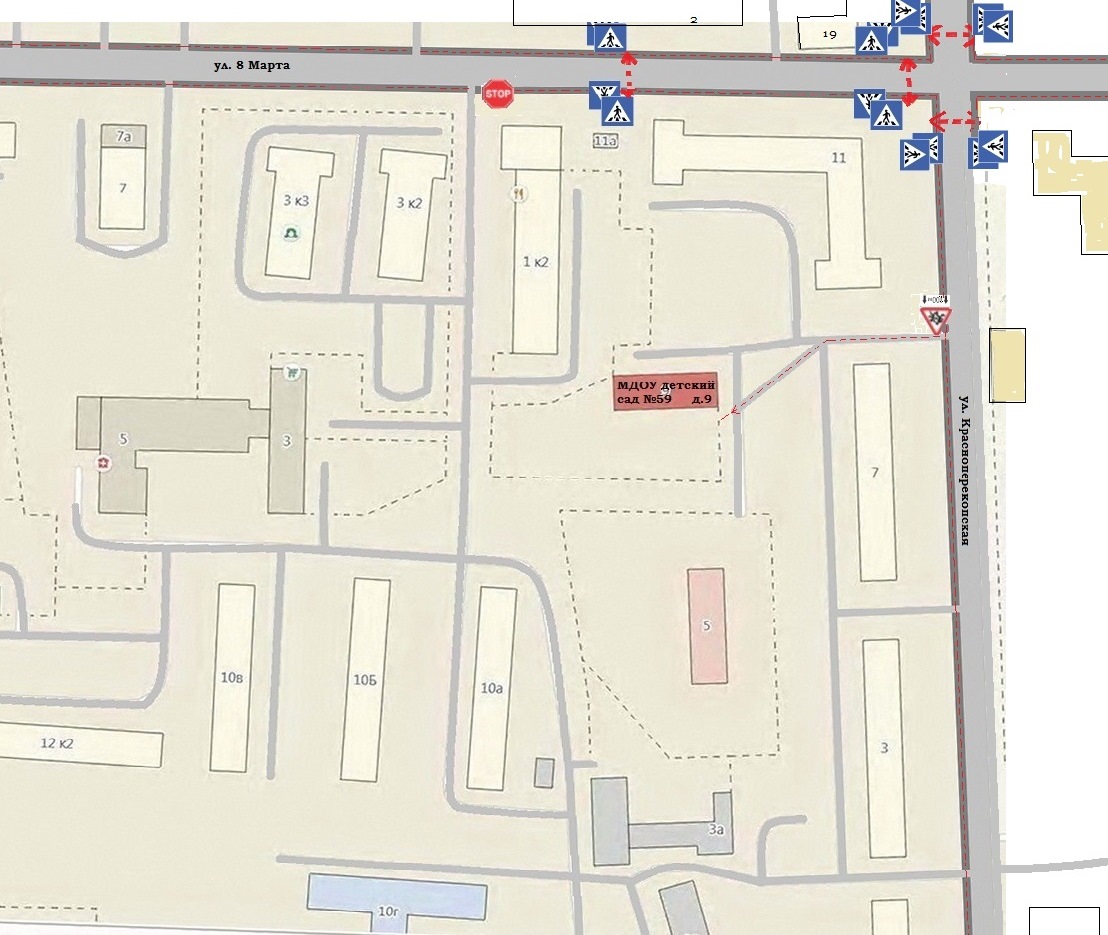 Условные обозначения: - Жилая застройка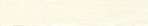  - Проезжая часть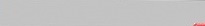 	- Тротуар	- Движение транспортных средств-------------  - Движение  воспитанников и родителей (или законных представителей) в образовательное учреждение1.2. План-схема организации дорожного движения в непосредственной близости от МДОУ «Детский сад №59» с размещением соответствующих технических средств, маршруты движения воспитанников их родителей (или законных представителей)  и расположение парковочных мест.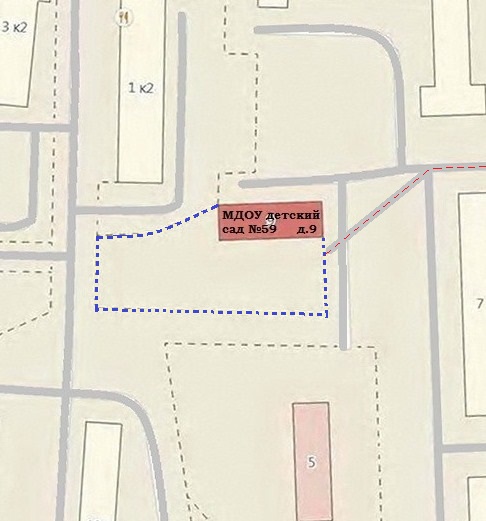 Условные обозначения: - жилая застройка 	- движение транспортных средств                      - движение  воспитанников и родителей (или законных представителей) в образовательное учреждение                        - ограждение детского сада1.3. План – схема путей движения транспортных средств к местам разгрузки/погрузки и рекомендуемых безопасных путей передвижения воспитанников их родителей (или законных представителей) по территории  МДОУ «Детский сад №59».Условные обозначения	- ограждение детского сада                       - движение  воспитанников и родителей (или законных представителей)  по территории образовательного учреждения	- движение грузовых транспортных средств 	- место разгрузки/погрузки                     - беседка                     - хоз. постройкаПриложение 2 к паспорту дорожной безопасности муниципального дошкольного образовательного учрежденияПояснительная записка к паспорту дорожной безопасности муниципального дошкольного образовательного учреждения 1. Паспорт дорожной безопасности муниципального  дошкольного образовательного учреждения (далее – Паспорт) предназначен для отображения информации о  МДОУ «Детский сад № 59» (далее – ОУ) с точки зрения обеспечения безопасности воспитанников на этапах их перемещения «дом – ОУ – дом», для использования педагогическим составом и сотрудниками Госавтоинспекции в работе по разъяснению безопасного передвижения и поведения воспитанников на улично-дорожной сети вблизи ОУ и на маршруте «ОУ – дом», для подготовки мероприятий по предупреждению детского дорожно-транспортного травматизма. Паспорт ведется ответственным сотрудником муниципального дошкольного образовательного учреждения совместно с сотрудниками отдела ГИБДД УМВД по Ярославской области, которые оказывают помощь в разработке Паспорта, а также при внесении необходимых изменений в отдельные разделы Паспорта (схемы, перечни мероприятий по предупреждению ДТП с участием воспитанников). Сотрудники отдела ГИБДД УМВД России по городу Ярославлю в рамках консультаций предоставляют дошкольным образовательным учреждениям предварительно проработанную (с обозначением пешеходных переходов, дорожных знаков и др.) план-схему района расположения ОУ. Полученная схема дорабатывается, обозначаются пути движения транспортных средств и воспитанников в/из образовательного учреждения, переноситься в Паспорт ответственными сотрудниками  образовательных учреждений. Оригинал Паспорта хранится в ОУ, копия - в контрольно-наблюдательном далее в подразделении ГИБДД УМВД России  по городу Ярославлю. 2. Типовой Паспорт должен иметь титульный лист и содержать следующие разделы: - Общие сведения;  - План - схемы; 2.1. Титульный лист должен содержать: надпись «Паспорт дорожной безопасности образовательного учреждения» и наименование образовательного учреждения в соответствии с Уставом; в верхней части листа слева надпись «Утверждаю» и реквизиты (ФИО, дата утверждения) руководителя образовательного учреждения; Ниже с правой и левой стороны листа «СОГЛАСОВАНО» и реквизиты (ФИО, дата утверждения) ответственного руководителя отдела ГИБДД УМВД по Ярославской области и директора департамента образования мэрии города Ярославля. Внизу листа указывается год подготовки Паспорта. 2.2. Раздел «Общие сведения» должен содержать следующую информацию: - Наименование ОУ;- Тип ОУ;- Адрес ОУ;- Фактический адрес ОУ (если отличается от юридического);- Руководители ОУ;- Старший воспитатель;- Ответственный(ые) от муниципального органа управления образованием (телефон, адрес);- Ответственный(ые) от отдела ГИБДД УМВД по Ярославской области (телефон, адрес);- Ответственные за мероприятия по профилактике детского травматизма в ОУ (телефон, адрес);- Количество воспитанников;- Наличие уголка по БДД (если имеется, указать место расположения);- Наличие кабинета по БДД (если имеется, указать место расположения);- Наличие автогородка (площадки) по БДД (если имеется);- Наличие автобуса в ОУ;- Время работы ОУ.- Телефоны: оперативных служб: МЧС, Полиция, Скорая помощь;  дорожно-эксплуатационных организаций, осуществляющих содержание УДС;2.3. План-схемы, рекомендуемые к размещению в Паспорте:• план-схема района расположения ОУ, пути движения транспортных средств, воспитанников их родителей (или законных представителей);• схема организации дорожного движения в непосредственной близости от образовательного учреждения с размещением соответствующих технических средств, маршруты движения воспитанников их родителей (или законных представителей)   и расположение парковочных мест;• пути движения транспортных средств к местам разгрузки/погрузки и рекомендуемых безопасных путей передвижения воспитанников по территории образовательного учреждения (в случае осуществления доставки грузов в ОУ автомобильным транспортом).• Паспорт может содержать и ряд других схем 2.4. Паспорт может содержать любую другую информацию, позволяющую объективно оценить положение дел в ОУ в части, касающейся обеспечения безопасности воспитанников.